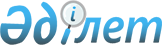 О признании утратившим силу ранее принятого постановления акимата Щербактинского районаПостановление акимата Щербактинского района Павлодарской области от 5 января 2016 года № 1/1      В соответствии с пунктом 8 статьи 37 Закона Республики Казахстан от 23 января 2001 года "О местном государственном управлении и самоуправлении в Республике Казахстан", со статьей 21-1 Закона Республики Казахстан "О нормативных правовых актах" акимат Щербактинского района ПОСТАНОВЛЯЕТ:

      1. Ранее принятое постановление акимата Щербактинского района от 21 мая 2015 года № 150/5 "Об утверждении методики ежегодной оценки деятельности административных государственных служащих корпуса "Б" местных исполнительных органов акимата Щербактинского района" (зарегистрированное в Реестре государственной регистрации нормативных правовых актов 25 июня 2015 года № 4542, опубликованное в районных газетах "Маралды" и "Трибуна" № 21 от 28 мая 2015 года) признать утратившим силу.

      2. Контроль за исполнением данного постановления возложить на руководителя аппарата акима района.


					© 2012. РГП на ПХВ «Институт законодательства и правовой информации Республики Казахстан» Министерства юстиции Республики Казахстан
				
      Аким района

Б. Ибраев
